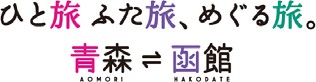 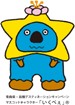 は	じ	め	に平成２８ 年３月２ ６日、ついに新幹線が津軽海峡を渡り、北海道新幹線が開業しました。青森県と北海道の道南地域は、古くから交流が盛んに行われてきましたが、北海道新幹線開業による時間・距離の大幅な短縮は、両地域の交流をより活発にするとともに、多様な分野での可能性を創出する大きなチャンスであると期待しています。観光面では、青森県と道南地域を一つの旅行エリアとし、両地域を周遊する新たな旅が生まれました。開業後の夏に開催された国内最大規模の観光キャンペーンである青森県・函館デスティネーションキャンペーンにおいても、「ひと旅、ふた旅、めぐる旅」をテーマに、両地域を周遊する魅力を全国に強力に発信されたところです。本年は、「青函周遊観光」の元年であり、今後、より多くの方々に両地域の魅力を「めぐる旅」を楽しんでいただきたいと考えています。地域経済において観光産業が果たす役割は高まる傾向にあり、その柱として成長していくことが期待される中、北海道新幹線開業により生まれた新たな旅の選択肢を、本県観光の飛躍、そして地域の活性化に着実に結びつけていく必要があります。この際、旅のスタイルが多様化し、地域間競争により多くの選択肢がある中において、青森県を選んでいただくためには、マーケットを的確に捉え、「観光地を経営する」というマネジメントの視点を持って、戦略的に観光地域づくりを進めていくことがより重要となっています。本統計は、本県観光の動向を定量的に捉えるための基礎資料であり、県内各地域における戦略的な観光地域づくりを支えるものとして、非常に重要な役割を果たしています。本統計を活用しながら、より多くの観光客の皆様に本県を選んでいただき、そして再び訪れたくなるような観光地域づくりを関係者とともに進めていきたいと考えています。最後に、本調査の実施に当たり、御協力いただいた関係者の皆様に心から感謝申し上げるとともに、本調査が観光に携わる皆様の御参考となれば幸いに存じます。平成２８ 年１１月観光国際戦略局長	高坂	幹目	次Ⅰ	観光入込客統計調査	････････････････････････････････････	Ｐ １１	観光入込客数の推移	･･････････････････････････････････	Ｐ ４２	観光入込客数（ 実人数） の内訳	････････････････････････	Ｐ ４３	観光消費額の推移等	･･････････････････････････････････	Ｐ ５４	市町村別観光入込客数（ 年別） ･･････････････････････････	Ｐ ６５	市町村別観光入込客数（ 月別） ･･････････････････････････	Ｐ ７６	観光地点別観光入込客数	･･････････････････････････････	Ｐ ８７	主要行祭事・イベントの観光入込客数	･･････････････････	Ｐ 14８	行祭事・イベントの市町村別観光入込客数	･･････････････	Ｐ 15９	行祭事・イベント別観光入込客数	･･････････････････････	Ｐ 16 10	自然公園内観光地点の観光入込客数		････････････････････	Ｐ 2011	白神山地内観光地点の観光入込客数	････････････････････	Ｐ 21Ⅱ	パラメータ調査	････････････････････････････････････････	Ｐ 23［ 参考］ 宿泊旅行統計調査（ 外国人延べ宿泊者数）	････････････	Ｐ 37観光入込客統計調査く調査期間＞平成27年1月,,. 㳥 12月く調査方法＞「観光入込客統計に関する共通基準（平成21年12 月策定。国土交通省観光庁）」に基づき、県内の一定規模以上の観光地点、行祭事・イベントについて、市町村の協力の下に調査を実施し、県が各種統計量を推計し取りまとめた。く調査結果＞0 観光入込客数平成27年の観光入込客数の延べ人数は、対前年比 103.7%の 35,219 千人となった。また、観光入込客数の実人数（「観光入込客統計に関する共通基準」に基づき算出した推計値）は、対前年比 98.5%の 14,739 千人となった。実 人 数 の う ち 、 日 帰 り 客 は 、 対 前 年 比 95.0 % の 10,300 千 人 、 宿 泊客 は 、 対 前 年 比 107.5 % の 4,439 千 人 と な っ た 。 県内客・県外客の別では、県内客は、対前年比 92.9%の 8,398 千人、県外客は、対前年比  106.8%%の  6,341 千人となった。40,000観光入込客数（延べ人数）38,000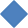 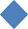 36,00034,00032,00030,00028,00026,00024,00022,00020,000平成23年	平成24年	平成25年	平成26年	平成27年観光消費額平成27年の観光消費額は、総額で対前年比 115.5%の 1,723 億 9,600 万円となった。費目別では、宿泊費が対前年比 113.6%の 571 億 5,600 万円、交通費が対前年比 103.5%の 261 億 2,700 万円、土産代が対前年比 125.2%の 435 億 5,700 万円、その他（飲食費、入場料、パック料金等）が対前年比 116.9%の 455 億5,600 万円となった。※1		実人数及び観光消費額は、「観光入込客統計に関する共通基準」に基づき算出した推計値。観光消費額の費目別の金額は、観光消費額の総額から「パラメータ調査」の費目間比率を用いて算出した参考値。調査結果については、端数処理の都合上、各欄の値の合計とこれに係る合計の欄の値とが一致しない場合がある。＜参考＞平成27年本県観光関係主要トピックく観光入込客数の推移＞（千人）平成22年以降、国の共通基準に基づき集計（※平成21年以前とは単純比較できない。）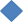 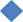 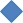 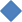 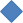 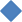 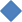 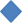 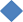 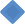 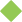 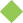 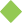 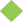 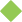 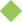 51,60950,64244,25448,309	47,238 47,165 47,412 47,94746,39448,58547,03048,261 48,47348,85035,00041,21140,911 40,10941,994 42,12742,375韓	弘	青東	流	前	森プ	さ	県デ	＜	立ス	ム	ら	美テ	で	ま	術ィ	ソ	つ	館十	太東	和	宰 田	iデ	市	生ス	現	誕テ	代	百ィ	美	年34,213（参考）観光入込客数十行祭事・イベント入込客数33,961 35,12233,17432,954五 所 130,000	原 市 で 立25,000	仮 武 多 復20,000	活15,00010,0005,0000 	文	ス内	化	ポ丸	観山	光	ツ遺	立	立跡	県	県 宣	宣国	ロ	ロ史跡	東に	京指	ド定ム で 活 ク あ お	平 も	成 り	十 大	一 祭	年 典	も 開	開催	催 	青内	森丸	・山	弘遺	前跡	・ 八国	戸特	の別	  史	市跡	でに	新指	し定	い 祭 り が 始 まる東	ネ	ウ	り	開北		ル	人	館新	シ	便	出幹	ョ	利	全線	ン	用	国キ	者	一戸	ャ	士	位開	ン	加業	ペンネ	術 館シ	開ョ	館ンキャンペン東北新幹線八戸開業五周年31,543弘全	前東        東 青      東		日	城北    日 森       北	陸	本	天                                                新        本 デ      新	復	空	守幹        大 ス      幹	興	輸	曳線        震 テ      線	国		屋全        災  ィ      八	立	A	工線	ネ      戸	公	N	事開		開	園	A業	シ        業	指ョ        十	定	就ン        周	航キ 年ャンペン平成8年 平成9年 平成10年 平成11年 平成12年 平成13年 平成14年 平成15年 平成16年 平成17年 平成18年 平成19年 平成20年 平成21年 平成22年 平成23年 平成24年 平成25年 平成26年 平成27年観光入込客数の推移（単位：千人）※ 実人数は、「観光入込客統計に関する共通基準」に基づき算出した推計値。※ （参考）冬季観光客は、平成27年1月"-' 3月及び11月"-' 12月の合計値。観光入込客数（実人数）の内訳く目的別、宿泊・日帰り別＞く四半期別・目的別＞く四半期別宿泊客数＞く四半期別日帰り客数＞（単位：千人）（単位：千人）（単位：千人）（単位：千人）観光消費額の推移等く費目別内訳＞（単位：百万円）※1 観光消費額の総額は、「観光入込客統計に関する共通基準」に基づき算出した推計値。費目別の金額は、総額から「パラメータ調査」の費目間比率を用いて算出した参考値。「その他」は、パラメータ調査の調査項目の「飲食費」、「入場料」、「パック料金」、「その他」の合計値。く四半期別・目的別＞（単位：百万円）市町村別観光入込客数（年別）（単位：人）市町村別観光入込客数（月別）（単位：人）観光地点別観光入込客数（単位：人）（単位：人）（単位：人）（単位：人）（単位：人）（単位：人）※ 観光入込客数は、延べ人数（平成27年の調査対象の観光地点（公表対象）を掲載）。主要行祭事・イベントの観光入込客数く通年＞（単位：人）※ 平成27年の観光入込客数（延べ人数）上位20件の行祭事・イベントを掲載。く四季別＞（単位：人）※ 四季別に平成27年の観光入込客数（延べ人数）上位5件の行祭事・イベントを掲載。行祭事・イベントの市町村別観光入込客数（単位：人）※ 観光入込客数は、各市町村の行祭事・イベントの観光入込客数（延べ人数）の合計値。行祭事・イベント別観光入込客数（単位：人）（単位：人）（単位：人）（単位：人）※ 観光入込客数は、延べ人数（平成27年の調査対象の行祭事・イベントを掲載）。自然公園内観光地点の観光入込客数く年別＞（単位：人）	（単位：人）※ 観光入込客数は、各自然公園内の観光地点の観光入込客数（延べ人数）の合計値。①十和田八幡平国立公園（十和田地区）10地点（観光地点数は平成27年の集計対象分。以下同じ。） 八甲田ロープウェー、八甲田パーク、八甲田山雪中行軍遭難資料館、奥入瀬・十和田湖、石ヶ戸休憩所十和田湖温泉スキー場等② 陸復興国立公園（種差海岸・階上岳地区）9地点種差海岸インフォメーションセンター、八戸市水産科学館、蕪島、白浜海水浴場、蕪島海水浴場 種差少年自然の家、階上岳、寺下観音、階上海岸③下北半島国定公園 12地点恐山、釜臥山スキー場、薬研渓流の自然、湯の1温泉郷、釜臥山展望台、奥薬研修景公園レストハウス 夫婦かっぱの湯、大間崎公園、大間崎レストハウス、尻屋崎、仏ヶ浦、願掛公園④津軽国定公園 41地点道の駅十   湖高原（トーサムプラザ）、市浦地域活性化センター、高山稲荷神社、ベンセ湿原、平滝沼公園マグアビーチ、出来島埋没林、階段国道、竜飛崎展望所、竜飛レストハウス、青函トンネル記念館竜飛ウィンドパーク、鰺ケ沢海水浴場、十二湖公園、ウエスパ椿山、かそせいか焼き村、千畳敷海岸アオーネ白神十二湖、森の物産館「キョロロ」、十二湖ビジターセンター、岡崎海岸、風合瀬海岸JR十二湖駅産直施設、大間越海岸、北金ヶ沢のイチョウ、行合崎海岸、十二湖エコミュージアムセンター 大岩・吾妻海岸、円覚寺、道の駅こどまり「ポントマリ」、徐幅の里物品直売所、折腰内海水浴場等⑤浅虫夏泊県立自然公園 11地点道の駅浅虫温泉ゆーさ浅虫（物販・市場）、浅虫水族館、サンセットビーチあさむし、浅虫海づり公園夏泊ゴルフリンクス等⑥大漁碇ヶ関温泉郷県立自然公園 5地点碇ヶ関温泉、大漁温泉スキー場、あじゃら公園等⑦名久井岳県立自然公園   3地点県立城山公園等⑧岩木高原県立自然公園 8地点岩木山総合公園、岩木トレイルセンター、岩木山百沢スキー場等⑨黒石温泉郷県立自然公園 8地点津軽伝承工芸館、道の駅虹の湖、津軽こけし館等⑩赤石渓流暗門の滝県立自然公園 5地点白神の森遊山道（旧ミニ白神）、プナ林散策道、暗門の滝、アクアグリーンビレッジANMONく月別＞（単位：人）※ 観光入込客数は、各自然公園内の観光地点（前掲）の観光入込客数（延べ人数）の合計値。白神山地内観光地点の観光入込客数＜年別＞（単位：人）※1   白神山地の観光入込客数は、赤石渓流（＜ろ＜まの滝）、白神の森遊山道（旧ミニ白神）、十二湖公園、プナ林散策道、暗門の滝の観光入込客数（延べ人数）の合計値。2    白神山地関連の観光入込客数は、白神山地の観光入込客数とアオーネ白神十二湖、森の物産館「キョロロ」、十二湖ビジターセンター、十二湖エコミュージアムセンター、白神山地ビジターセンター、プナの里白神館、アクアグリーンビレッジANMONの観光入込客数（延べ人数）の合計値。く月別＞パラメータ調査く調査期間＞平成27年1月～12月（各四半期） く調査概要＞「観光入込客統計に関する共通基準（平成21年12月策定。国土交通省観光庁）」に基づき、観光入込客の属性別の構成比、平均訪間地点数、観光消費額単価等を把握するため、県内の観光地点において、観光客ヘのアンケート調査を実施した。※1		県内6 地域（東青地域、中南地域、 八地域、西北地域、上北地域及び下北地域） から各2地点、計12 地点の調査地点（観光地点）を選定し、観光客ヘのアンケート調査を実施した。	アンケート調査は、各調査地点（ 観光地点）において、四半期ごとに各1 日実施した。	調査項目は、居住地、性別、日帰り・宿泊の別、旅行目的、同行者数、訪間回数、観光地点ヘの立ち寄り状況、観光消費額等（ 詳細は後掲の調査票のとおり。）。回収票数は、4 ,268票。調査結果については、端数処理の都合上、各欄の値の合計とこれに係る合計の欄の値とが一致しない場合がある。く調査結果＞調査対象属性（1）県内客・県外客別の構成比（2）居住地別（県外客）の構成比（3）男女別の構成比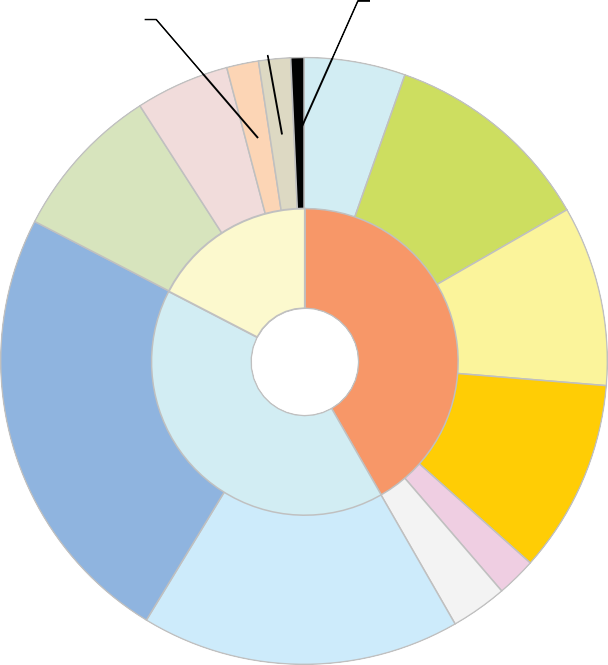 ※関東の人数は東京を除いた数値。（以下同じ。）（4）年代別の構成比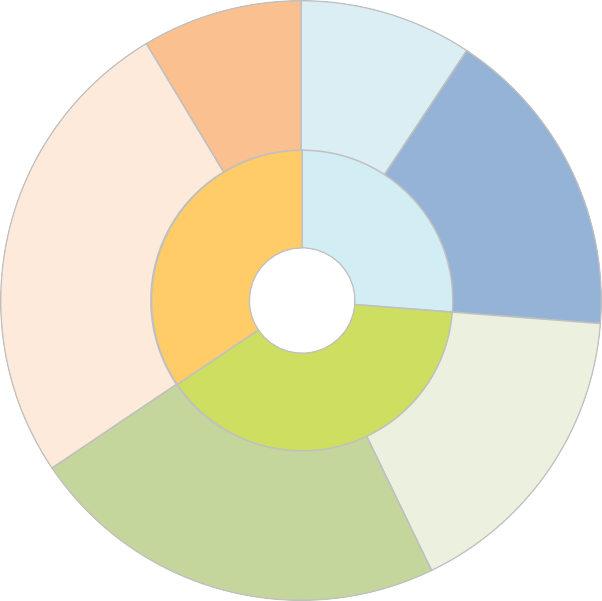 日帰り客・宿泊客の構成比宿泊日数別の構成比（1）全宿泊日数27年26年0%	10%	20%	30%	40%	50%	60%	70%	80%	90%	100%（2）県内宿泊日数27年1泊 54.4%2泊 30.5%3泊 4泊 5泊以上9.4%  2.3%   3.5%26年1泊 53.7%2泊 28.6%3泊10.5%4泊2.3%5泊以上5.0%0%	10%	20%	30%	40%	50%	60%	70%	80%	90%	100%旅行目的別の構成比（1）旅行目的別ビジネス 6.4%その他0.8%27年観光  85.0%帰省・知人訪間7.8%その他ビジネス 3.6%	0.2%26年観光  87.5%帰省・知人訪間8.8%0%	10%	20%	30%	40%	50%	60%	70%	80%	90%	100%（2）居住地別・旅行目的別観光ビジネスその他0%	10%	20%	30%	40%	50%	60%	70%	80%	90%	100%旅行人数別の構成比27年26年11人以上8%以上7%0%	10%	20%	30%	40%	50%	60%	70%	80%	90%	100%本県来訪回数別の構成比（県外客及びその同行者）（1）来訪回数別27年26年0%	10%	20%	30%	40%	50%	60%	70%	80%	90%	100%（2）居住地別・来訪回数別4回目以上3回目2回目1回目0%	10%	20%	30%	40%	50%	60%	70%	80%	90%	100%観光消費額単価（1）日帰り客・宿泊客別①日帰り客県外客交通 1,588円土産 4,179円飲食 1,763円その他347円県内客交通 685円土産 1,343円飲食 870円その他 301円0円	1,000円	2,000円	3,000円	4,000円	5,000円	6,000円	7,000円	8,000円県外客交通  20.2%土産  53.1%飲食  22.4%その他4.4%県内客交通  21.4%土産  42.0%飲食  27.2%その他9.4%0%	10%	20%	30%	40%	50%	60%	70%	80%	90%	100%②宿泊客県外客交通 4,186円宿泊 10,680円土産 6,657円飲食 6,677円その他702円県内客	交通宿泊 6,246円土産	飲食その他 943円1,982円	2,026円 3,305円0円	5,000円	10,000円	15,000円	20,000円	25,000円	30,000円県外客交通  14.5%宿泊  37.0%土産  23.0%飲食  23.1%その他2.4%県内客交通  13.7%宿泊  43.1%土産  14.0%飲食  22.8%その他6.5%0%	10%	20%	30%	40%	50%	60%	70%	80%	90%	100%※	「その他」は、調査項目の「入場料」、「パック料金」、「その他」の合計値（以下同じ。）。（2）年代別80歳代1,370円2,538円4,680円2,973円1,468円70歳代2,546円6,478円5,796円60歳代2,541円6,438円5,260円50歳代2,803円5,790円4,774円4,200円40歳代2,698円6,000円3,894円4,517円30歳代2,392円5,037円3,221円3,868円555円20歳代2,948円4,266円2,700円3,710円641円10歳代1,928円2,614円1,821円2,952円374円0円	2,000円	4,000円	6,000円	8,000円	10,000円	12,000円	14,000円	16,000円交通費	宿泊費	土産代	飲食費	その他80歳代10.5%19.5%35.9%22.8%11.3%70歳代13.7%35.0%31.3%17.5%2.5%60歳代13.5%34.3%28.0%21.9%2.3%50歳代15.5%32.0%26.4%23.2%3.0%40歳代15.2%33.9%22.0%25.5%3.3%30歳代15.9%33.4%21.4%25.7%3.7%20歳代20.7%29.9%18.9%26.0%4.5%10歳代19.9%27.0%18.8%30.5%3.9%0%	10%	20%	30%	40%	50%	60%	70%	80%	90%	100%交通費	宿泊費	土産代	飲食費	その他（3）居住地別（県外客（海外を除く。））北海道岩手宮城秋田山形幅島東京関東中部近畿中国・四国九朴・沖縄0円	5,000円 10,000円 15,000円 20,000円 25,000円 30,000円 35,000円 40,000円 45,000円交通費	宿泊費	土産代	飲食費	その他観光消費額の費目間比率その他パラメータ調査	調査票Q1.あなたのお住まいはどこですか。国内にお住まいであれば都道府県名、海外であれば国名をご記入下さい。また、青森県にお住まいの場合は市町村名をご記入下さい。Q2.あなたの性別、年齢を選んで下さい。※それぞれ1つだけQ3.今回の旅行は日帰りですか、宿泊ですか。※1つだけ宿泊であれば、何泊か、そのうち県内では何泊するか、いくつの施設に宿泊するかをご記入下さい。また、県内ではどのような施設に宿泊するかをご記入下さい。※いくつでも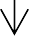 Q4.今回の旅行の主要な目的は何ですか。※1つだけQ5.あなたも含めて、何人での、どなたと一緒の旅行ですか。※子供や乳幼児も含むQ6.ご一緒のみなさん全員の、今いる観光地の訪間が何回目かご存じですか。※回答の合計はQ5と一致Q7.（県外にお住まいの方のみお答えください）ご一緒のみなさん全員の、青森県の訪間が何回目かご存じですか。※回答の合計はQ5と一致Q8.今回の旅行で訪れた県内の観光地と移動に用いた交通機関をご記入下さい。これから訪間する観光 地についても予定をご記入下さい。※観光地は一覧表より、交通機関は下表より番号をお選び下さい。また、青森県に訪れる前・後に立ち寄った（立ち寄る予定の）都道府県があれば記入下さい。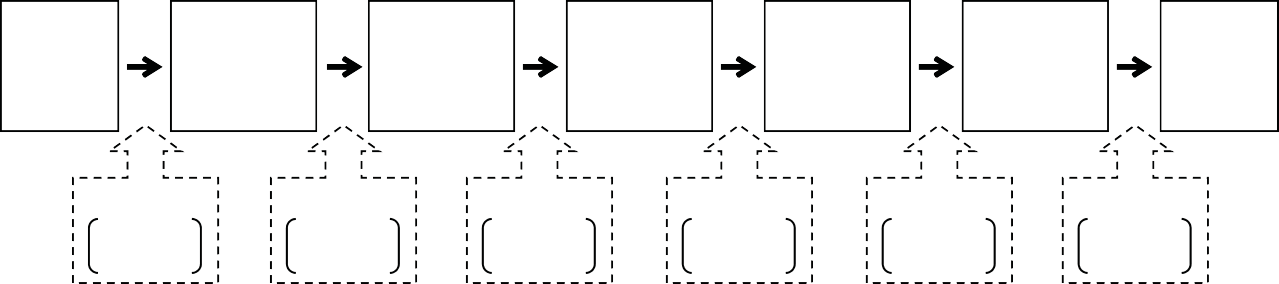 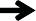 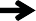 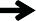 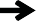 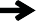 Q9.今回の旅行で、使う費用（これから使う予定も含めて）を教えて下さい1人当たりの費用を、下欄の項目別にご記入下さい。※ 交通費は高速料金やガソリン代や駐車場代を含め、県外・県内分を分けて記入※ 今回の旅行がパック旅行である場合、費用が県内のみか、県外分を含むかを選択※ 口←表内の回答がグループ合計の場合にはチェック［参考］宿泊旅行統計調査（外国人延べ宿泊者数） く集計結果＞国土交通省観光庁「宿泊旅行統計調査」の調査結果（平成27年1 月～12 月）により、本県に係る外国人延べ宿泊者数（ 従業者数10人以上のホテル、旅館等の宿泊施設に係るもの）を取りまとめた。同調査によると、平成27年の本県の外国人延べ宿泊者数は対前年比 157.7%の 109,900 人となった。※		集計結果については、端数処理の都合上、各欄の値の合計とこれに係る合計の欄の値とが一致しない場合がある。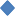 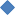 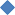 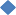 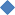 く国・地域別（年別）＞平成27年平成26年平成25年平成24年平成23年0	20,000	40,000	60,000	80,000	100,000	120,000台湾 韓国 中国 香港 タイ シンガポール マレーシア アメリカ オーストラリア ロシア その他（人）（単位：人）※1	資料「宿泊旅行統計調査」（国土交通省観光庁）2	括弧内は、各年の各国・地域の宿泊者数の構成比。く国・地域別（月別）＞（人）25,00020,00015,00010,0005,00001月	2月	3月	4月	5月	6月	7月	8月	9月	10月	11月	12月台湾 韓国 中国 香港 タイ シンガポール マレーシア アメリカ オーストラリア ロシア その他（単位：人）※1	資料「宿泊旅行統計調査」（国土交通省観光庁）2	括弧内は、各月の各国・地域の宿泊者数の構成比。く年別・月別＞（人） 25,000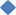 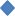 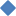 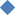 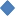 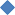 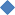 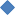 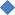 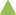 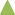 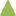 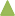 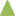 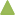 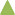 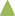 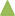 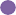 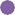 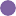 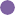 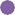 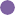 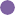 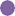 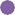 20,00015,00010,0005,00001月	2月	3月	4月	5月	6月	7月	8月	9月	10月	11月	12月平成27年	平成23年	平成24年	平成25年	平成26年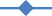 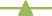 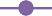 （単位：人）※	資料「宿泊旅行統計調査」（国土交通省観光庁）2015平成２７年青森県観光入込客統計 	2015.1-12	青森県観光国際戦略局 	2015.1-12	観光入込客統計調査区分区分平成23年平成24年平成25年平成26年平成27年対前年比延 べ 人 数延 べ 人 数31,54332,95433,17433,96135,219103.7%実	人	数実	人	数13,29713,88813,26614,97014,73998.5%日 帰 り 客9,87910,2798,94410,84010,30095.0%宿	泊	客3,4183,6094,3224,1304,439107.5%宿泊客割合25.7%26.0%32.6%27.6%30.1%県	内	客8,3088,4127,9589,0358,39892.9%県	外	客4,9895,4765,3085,9356,341106.8%県外客割合37.5%39.4%40.0%39.6%43.0%（参考）冬季観光客3,8064,2744,2394,4664,12692.4%区分1ー3月4ー6月7ー9月10ー12月計平成27年2,0812,8593,6481,71110,300平成26年1,8893,4053,0022,54410,840対前年比110.2%84.0%121.5%67.3%95.0%区分区分区分区分区分平成23年平成24年平成25年平成26年平成27年対前年比総額139,188148,653147,763149,321172,396115.5%宿泊費39,25146,52847,43250,32157,156113.6%交通費18,23422,59523,19925,23526,127103.5%土産代40,78239,98837,38434,79243,557125.2%その他40,92139,54239,74838,97345,556116.9%区分1ー3月4ー6月7ー9月10ー12月合計観	光	目	的12,74231,33839,97222,860106,911ビ ジ ネ ス 目 的11,76215,78719,60914,39761,554訪 日 外 国 人5611,2658351,2703,931合計25,06448,39060,41638,526172,396対前年比110.0%106.8%131.5%109.1%115.5%区分区分平成23年平成24年平成25年平成26年平成27年対前年比東青地域青	森	市5,019,7224,963,8144,948,8105,768,8845,939,336103.0%東青地域平	内	町81,686176,686186,068178,793175,74298.3%東青地域今	別	町44,37072,73849,87139,106136,818349.9%東青地域蓬	田	村232,754200,883192,230191,072203,659106.6%東青地域外 ヶ 浜 町468,122470,346463,347292,914322,520110.1%東青地域小計5,846,6545,884,4675,840,3266,470,7696,778,075104.7%中南地域弘	前	市4,138,2824,508,5924,569,8974,676,0514,694,496100.4%中南地域黒	石	市810,645772,707764,035679,597703,113103.5%中南地域平	1	市366,866359,056354,543364,936366,555100.4%中南地域西 目 屋 村285,974327,244319,180289,983284,41698.1%中南地域藤	崎	町138,422150,185138,987147,329152,670103.6%中南地域大	漁	町613,884637,430633,609682,013685,411100.5%中南地域田 舎 館 村67,75970,115236,460364,088423,167116.2%中南地域小計6,421,8326,825,3297,016,7117,203,9977,309,828101.5% 八地域"	戸	市6,761,8186,809,1176,760,9386,875,8196,986,463101.6% 八地域 	戸	町232,795273,530324,914299,577346,185115.6% 八地域五	戸	町159,165156,259156,712147,583131,45389.1% 八地域田	子	町37,28636,04232,50634,28148,424141.3% 八地域南	部	町701,538704,655690,188682,349735,497107.8% 八地域階	上	町325,369356,607384,854385,405444,834115.4% 八地域新	郷	村156,148157,106161,009152,130152,672100.4% 八地域小計8,374,1198,493,3168,511,1218,577,1448,845,528103.1%西北地域五 所 1 原 市589,202657,650607,147607,254580,47295.6%西北地域* が る 市740,171760,307757,016825,592879,206106.5%西北地域鰺 ケ 沢 町630,707628,649606,547594,721609,575102.5%西北地域深	浦	町1,009,1341,003,967989,608951,5171,046,085109.9%西北地域板	柳	町137,315150,096152,743158,887157,05598.8%西北地域白	田	町505,059459,828448,468431,725443,440102.7%西北地域中	泊	町182,891183,720208,835233,962246,253105.3%西北地域小計3,794,4793,844,2173,770,3643,803,6583,962,086104.2%上北地域十 和 田 市2,368,9472,846,0882,706,3532,713,7932,897,345106.8%上北地域 	沢	市756,8111,151,2411,296,2111,204,9341,357,294112.6%上北地域野 辺 地 町122,509109,86585,81976,23677,387101.5%上北地域七	戸	町916,271849,764857,195880,566856,68097.3%上北地域六	戸	町183,513186,882186,477176,809183,584103.8%上北地域横	浜	町206,536229,872235,212214,167277,626129.6%上北地域東	北	町344,707334,302328,687325,663344,215105.7%上北地域六 ケ 所 村172,960197,491180,640173,948194,177111.6%上北地域お い ら せ 町624,716594,548677,869675,903671,23899.3%上北地域小計5,696,9706,500,0536,554,4636,442,0196,859,546106.5%下北地域む	つ	市944,782919,201954,510908,548886,02697.5%下北地域大	間	町173,109181,718207,866205,549220,855107.4%下北地域東	通	村148,535154,879170,264171,179184,083107.5%下北地域風 間 浦 村59,42938,68725,67438,18348,970128.3%下北地域佐	井	村83,279111,685123,016139,712124,43089.1%下北地域小計1,409,1341,406,1701,481,3301,463,1711,464,364100.1%合計合計31,543,18832,953,55233,174,31533,960,75835,219,427103.7%区分区分1月2月3月4月5月6月7月8月9月10月11月12月合計東青地域青	森	市289,861314,204361,149395,372618,149486,365596,949970,401661,283577,435398,427269,7415,939,336東青地域平	内	町19,12416,58717,15613,62416,63613,02713,42316,21813,97613,39510,42712,149175,742東青地域今	別	町43191215,57618,98215,92223,07329,28617,35012,7478,2265,473136,818東青地域蓬	田	村10,42511,25513,50015,64621,70717,83322,49124,21219,83417,81115,79613,149203,659東青地域外 ヶ 浜 町2,7957,1317,4619,19349,65831,59556,76366,17060,46218,21510,1602,917322,520東青地域小計322,248349,196399,387439,411725,132564,742712,6991,106,287772,905639,603443,036303,4296,778,075中南地域弘	前	市246,739150,038167,191682,305743,620416,858392,394503,065560,559441,360250,650139,7174,694,496中南地域黒	石	市40,96837,36441,53648,58971,96462,17164,77980,87068,34883,92861,95540,641703,113中南地域平	1	市25,03120,28322,42529,20038,08831,56633,96952,50936,80236,12022,10718,455366,555中南地域西 目 屋 村8,3518,6269,83912,19320,28720,72339,74059,96938,03838,97415,17112,505284,416中南地域藤	崎	町6,9888,48811,67414,42216,30913,95715,10816,32814,69912,93811,7999,960152,670中南地域大	漁	町68,15462,31953,25446,96259,22149,10057,88465,29960,51756,50753,77952,415685,411中南地域田 舎 館 村2,1982,1833,5914,9456,6539,24691,838176,42398,80720,1603,6293,494423,167中南地域小計398,429289,301309,510838,616956,142603,621695,712954,463877,770689,987419,090277,1877,309,828 八地域"	戸	市317,060314,139429,448564,457963,490495,534632,191978,037666,895593,511544,577487,1246,986,463 八地域 	戸	町12,14512,81417,68428,06739,67435,36035,39443,15040,09335,19128,04118,572346,185 八地域五	戸	町12,43110,22011,1218,69010,9716,9619,01911,0629,71617,03512,03112,196131,453 八地域田	子	町1,5072,4333,9543,4446,1874,5415,1746,9034,6084,7533,0081,91248,424 八地域南	部	町43,95145,50852,60545,58363,82876,693108,71770,30957,01756,74259,72754,817735,497 八地域階	上	町28,65720,07223,74334,20248,29738,94148,72645,75545,81645,27939,79925,547444,834 八地域新	郷	村6,7725,5636,6658,37920,48911,75412,69016,99417,38032,0607,5006,426152,672 八地域小計422,523410,749545,220692,8221,152,936669,784851,9111,172,210841,525784,571694,683606,5948,845,528西北地域五所 1 原市12,94615,91422,67939,38366,05749,61658,281156,36275,48944,18125,81813,746580,472西北地域* が る 市45,25836,56052,01865,91795,49497,69492,510114,37790,26868,79567,21753,098879,206西北地域鰺 ケ 沢 町47,77946,50238,46126,20040,92234,42360,484177,44938,86141,50426,06330,927609,575西北地域深	浦	町12,71214,93326,08649,818129,88985,377126,080230,214171,483129,87349,77019,8501,046,085西北地域板	柳	町8,42610,39710,0678,79513,48314,23414,80117,46515,85119,50612,98211,048157,055西北地域白	田	町17,56620,37028,00232,86846,87041,49542,60954,89848,67549,39835,18325,506443,440西北地域中	泊	町7,4348,99012,15114,39427,00324,50436,95741,29325,03221,72913,87212,894246,253西北地域小計152,121153,666189,464237,375419,718347,343431,722792,058465,659374,986230,905167,0693,962,086上北地域十 和 田 市87,33385,95789,715208,562353,164245,003285,212428,456395,511448,506187,14982,7772,897,345上北地域 	沢	市73,52175,82598,55986,325138,236103,482153,060186,442156,021106,92992,17386,7211,357,294上北地域野 辺 地 町10,79712,0256,3813,2645,1164,4856,2878,6695,6045,0314,3445,38477,387上北地域七	戸	町45,69744,51049,78768,861110,69786,81981,47494,84670,14578,03768,48357,324856,680上北地域六	戸	町7,9628,93913,48415,31420,86415,43216,36019,16918,81219,15315,53112,564183,584上北地域横	浜	町5,7115,9428,46813,32985,47721,59028,51034,39624,58626,99013,1979,430277,626上北地域東	北	町16,03819,12723,77526,94935,37928,19837,09747,46834,62530,18225,19220,185344,215上北地域六 ケ 所 村12,52912,08416,97516,18717,50415,33917,32718,56217,37517,35816,80616,131194,177上北地域おいら せ町40,10346,21755,65558,01069,44259,23458,12358,71560,57663,82451,15750,182671,238上北地域小計299,691310,626362,799496,801835,879579,582683,450896,723783,255796,010474,032340,6986,859,546下北地域む	つ	市43,22836,76835,90250,547111,99484,575107,939112,79199,690116,54650,76235,284886,026下北地域大	間	町11,5629,12611,21710,93627,61617,43522,74740,90926,27721,89111,07910,060220,855下北地域東	通	村1,1191,5452,3445,66028,26717,17641,39726,25524,17325,8167,2893,042184,083下北地域風 間 浦 村2,3303,0813,6863,0734,9404,1564,3406,4084,7515,2843,7223,19948,970下北地域佐	井	村1301124592,10022,36419,92519,29721,60721,40314,0112,606416124,430下北地域小計58,36950,63253,60872,316195,181143,267195,720207,970176,294183,54875,45852,0011,464,364合計合計1,653,3811,564,1701,859,9882,777,3414,284,9882,908,3393,571,2145,129,7113,917,4083,468,7052,337,2041,746,97835,219,427市町村名観光地点名平成25年平成26年平成27年対前年比青	森	市道の駅なみおかアップルヒル675,6111,795,7601,903,294106.0%青	森	市青森県観光物産館アスパム1,103,4441,045,2601,028,05998.4%青	森	市ねぶたの家ワ・ラッセ337,091400,549470,663117.5%青	森	市道の駅浅虫温泉ゆーさ浅虫（物販）498,655439,919451,401102.6%青	森	市八甲田ロープウェー274,091308,563316,606102.6%青	森	市浅虫水族館300,347298,672309,872103.7%青	森	市 内丸山遺跡（縄文時遊館）290,396289,819297,130102.5%青	森	市青森県立美術館452,599175,936192,824109.6%青	森	市道の駅浅虫温泉ゆーさ浅虫（市場）112,826112,182115,059102.6%青	森	市青森市民美術展示館116,22978,757110,449140.2%青	森	市モヤヒルズ（スキー場）73,62084,77575,23088.7%青	森	市モヤヒルズ（グリーンシーズン）49,87163,08265,925104.5%青	森	市青函連絡船メモリアルシップ八甲田丸77,96877,01656,53673.4%青	森	市八甲田憩いの牧場23,72048,48050,132103.4%青	森	市青森県立郷土館27,92061,80245,93674.3%青	森	市サンセットビーチあさむし36,61522,67135,547156.8%青	森	市青森県近代文学館28,63431,16133,281106.8%青	森	市棟方志功記念館27,63525,67832,077124.9%青	森	市国際芸術センター青森15,70110,59618,904178.4%青	森	市八甲田パーク18,80017,90017,30096.6%青	森	市浅虫海づり公園12,15511,47613,058113.8%青	森	市八甲田山雪中行軍遭難資料館9,99112,09011,77397.4%青	森	市青森市森林博物館10,89411,74110,98593.6%青	森	市月見野森林公園9,92410,2269,56393.5%青	森	市合浦海水浴場10,3776,7898,239121.4%青	森	市合子沢記念公園9,19011,1917,95571.1%弘	前	市弘前市立観光館535,197579,557533,33992.0%弘	前	市弘前城本丸・北の郭（旧弘前城史料館）337,867392,864357,06890.9%弘	前	市弘前市りんご公園144,158154,734175,323113.3%弘	前	市弘前城植物園98,478106,545105,92599.4%弘	前	市岩木山総合公園91,58992,27489,75797.3%弘	前	市弥生いこいの広場（弘前市）59,73363,79275,763118.8%弘	前	市ロマントピア白鳥座内温泉64,62070,19671,925102.5%弘	前	市藤田記念庭園44,52344,15055,016124.6%弘	前	市弘前市百石町展示館44,93645,34853,968119.0%弘	前	市ロマントピア（宿泊棟）53,01859,37253,78990.6%弘	前	市ロマントピアスキー場24,10454,06249,09990.8%弘	前	市山車展示館（弘前市）36,56835,49037,816106.6%弘	前	市旧弘前市立図書館30,16827,89628,829103.3%弘	前	市岩木トレイルセンター34,43536,76026,90073.2%弘	前	市弘前市立博物館32,44325,46578.5%弘	前	市弘前市城北交通公園広場24,14325,72024,99997.2%弘	前	市岩木山百沢スキー場23,32425,96321,39082.4%弘	前	市弘前市こどもの森ビジターセンター10,08911,97312,623105.4%市町村名観光地点名平成25年平成26年平成27年対前年比"	戸	市八食センター2,976,0572,837,6342,891,456101.9%"	戸	市八戸ポータルミュージアム「はっち」949,833973,257955,09498.1%"	戸	市こどもの国631,100678,400730,700107.7%"	戸	市八戸屋台村みろ＜横丁196,600185,800185,40099.8%"	戸	市種差海岸インフォメーションセンター152,216184,568121.3%"	戸	市やっさいなんごう169,029171,877184,349107.3%"	戸	市八戸地域地場産業振興センター（ユートリー）131,435126,587125,17698.9%"	戸	市八戸市児薫科学館71,22770,28297,183138.3%"	戸	市八戸市水産科学館67,43571,09371,427100.5%"	戸	市蕪島46,36660,86261,818101.6%"	戸	市グレットタワーみなと52,14852,26056,803108.7%"	戸	市山の楽校39,31750,70255,153108.8%"	戸	市八戸市植物園45,14345,73646,287101.2%"	戸	市八戸市美術館35,40828,19041,057145.6%"	戸	市不習岳42,11038,00038,000100.0%"	戸	市森の直売所34,65931,68633,807106.7%"	戸	市白浜海水浴場36,67028,13033,450118.9%"	戸	市八戸市埋蔵文化財センター是1縄文館24,18923,41427,021115.4%"	戸	市カッコーの森エコーランド22,10122,12122,803103.1%"	戸	市八戸市博物館16,32120,12518,65992.7%"	戸	市史跡根城の広場16,88817,25318,621107.9%"	戸	市蕪島海水浴場26,13413,37015,197113.7%"	戸	市種差少年自然の家11,76812,82412,43497.0%黒	石	市津軽伝承工芸館124,458101,489110,719109.1%黒	石	市道の駅虹の湖94,78274,86689,099119.0%黒	石	市フレッシュ朝市（旧ふれあい朝市）46,10038,40044,430115.7%黒	石	市津軽こけし館30,80923,89230,315126.9%黒	石	市津軽黒石こみせ駅14,587五 所 1 原 市立仮武多の館108,507107,994107,77899.8%五 所 1 原 市太宰i記念館「斜陽館」90,02588,40981,24691.9%五 所 1 原 市道の駅十 湖高原（トーサムプラザ）85,43688,22793,749106.3%五 所 1 原 市金木観光物産館マディニー63,40461,45257,37293.4%五 所 1 原 市津軽金山焼49,60058,20055,30095.0%五 所 1 原 市津軽 味線会館39,62240,04235,83689.5%五 所 1 原 市楠美家住宅15,32612,90711,35288.0%五 所 1 原 市ストープ列車11,05410,9058,42277.2%五 所 1 原 市市浦地域活性化センター8,5468,87310,698120.6%十 和 田 市奥入瀬・十和田湖966,937999,6441,055,798105.6%十 和 田 市道の駅とわだ565,651558,771569,285101.9%十 和 田 市石ヶ戸休憩所309,608318,875337,073105.7%十 和 田 市道の駅奥入瀬282,863282,137294,547104.4%十 和 田 市十和田市現代美術館140,650112,326136,271121.3%十 和 田 市十和田市馬事公苑広場等97,896105,655118,428112.1%十 和 田 市十和田湖観光交流センター50,353十 和 田 市十和田市観光物産センター63,17535,59738,509108.2%十 和 田 市十和田湖温泉スキー場15,16920,95714,57369.5%十 和 田 市十和田市立新渡戸記念館11,6649,8841,19412.1%市町村名観光地点名平成25年平成26年平成27年対前年比 	沢	市スカイプラザミサワ437,937390,881506,800129.7% 	沢	市 沢市民の森温泉浴場200,876200,692212,784106.0% 	沢	市 沢航空科学館207,412182,485185,122101.4% 	沢	市道の駅みさわ＜れ馬ぱ～＜198,517179,079190,506106.4% 	沢	市道の駅みさわ斗南藩記念観光村51,04751,96340,48177.9% 	沢	市 沢市民の森各施設24,89328,26125,91291.7% 	沢	市ビードルビーチ9,2964,95118,578375.2% 	沢	市小1原湖湖水浴場23,74211,48716,740145.7% 	沢	市寺山修司記念館10,4919,91410,823109.2%む	つ	市恐山223,722239,383219,08491.5%む	つ	市むつ来さまい館79,73876,93867,79288.1%む	つ	市薬研渓流の自然33,98255,66258,014104.2%む	つ	市北の防人大湊 安渡館56,285む	つ	市湯の1温泉郷48,45647,26848,326102.2%む	つ	市ふれあい温泉1内31,49130,98129,50595.2%む	つ	市釜臥山展望台23,72925,98326,596102.4%む	つ	市釜臥山スキー場22,22461,89123,46537.9%む	つ	市道の駅かわうち湖15,31020,42720,23599.1%む	つ	市道の駅わきのさわ17,53119,44218,19693.6%む	つ	市1内1渓谷遊歩道15,77317,92016,19090.3%む	つ	市奥薬研修景公園レストハウス8,54214,00814,655104.6%む	つ	市濃々園12,66012,69415,361121.0%む	つ	市七引園地7,6938,4298,08195.9%む	つ	市夫婦かっぱの湯6,9447,3407,834106.7%* が る 市つがる市農産物直売所156,957233,786264,350113.1%* が る 市道の駅もりたアーストップ215,418211,279234,394110.9%* が る 市高山稲荷神社123,000114,000113,50099.6%* が る 市むらおこし拠点館フラット107,828100,180103,306103.1%* が る 市つがる地球村スポーツパーク41,84846,93148,166102.6%* が る 市ベンセ湿原34,60033,40033,30099.7%* が る 市つがる地球村 藤山邸25,01026,99424,35190.2%* が る 市平滝沼公園20,00018,80018,70099.5%* が る 市柏ロマン荘13,76212,89612,17094.4%* が る 市マグアビーチ12,50011,40011,10097.4%* が る 市出来島埋没林1,00010,78010,35096.0%* が る 市稲垣温泉ホテル花月亭5,0935,1465,519107.2%平	1	市猿賀神社95,30096,56893,70097.0%平	1	市アップルランド59,07963,62368,696108.0%平	1	市碇ヶ関温泉43,69243,04537,52487.2%平	1	市道の駅いかりがせき文化観光館44,33541,48542,608102.7%平	1	市津軽高原ゴルフ場19,77421,80122,343102.5%平	1	市びわの平ゴルフ場19,10120,83021,466103.1%平	1	市四季の蔵もてなしロマン館19,29619,14722,373116.8%平	1	市盛美園14,46117,50416,24392.8%平	内	町よごしやま温泉119,452119,508121,356101.5%平	内	町夏泊ゴルフリンクス20,97622,97422,81299.3%平	内	町夜越山スキー場22,44419,87317,29987.0%平	内	町夜越山サボテン公園23,19616,43814,27586.8%市町村名観光地点名平成25年平成26年平成27年対前年比今	別	町道の駅いまべつ13,30395,530今	別	町青函トンネル広場12,78413,42117,971133.9%今	別	町高野崎23,78425,68523,31790.8%蓬	田	村村の駅ヨモット105,273107,575111,212103.4%蓬	田	村よもぎ温泉62,07562,26262,727100.7%蓬	田	村マルシェよもぎた24,88221,23529,720140.0%外 ヶ 浜 町階段国道184,875129,378146,355113.1%外 ヶ 浜 町竜飛崎展望所62,43537,78340,768107.9%外 ヶ 浜 町竜飛レストハウス47,06329,57431,850107.7%外 ヶ 浜 町青函トンネル記念館39,17626,48128,458107.5%外 ヶ 浜 町竜飛ウィンドパーク39,17626,48128,458107.5%外 ヶ 浜 町トップマスト42,34518,36418,502100.8%外 ヶ 浜 町義経海浜公園26,49017,81920,544115.3%外 ヶ 浜 町観覧山公園18,2467,0347,585107.8%鰺 ケ 沢 町海の駅わんど185,168148,315178,096120.1%鰺 ケ 沢 町鰺ケ沢海水浴場155,400111,170145,176130.6%鰺 ケ 沢 町白神の森遊山道（旧ミニ白神）22,35316,94816,26296.0%鰺 ケ 沢 町釣り客（七里長浜港）14,40715,44810,89770.5%深	浦	町十二湖公園207,834228,623268,370117.4%深	浦	町ウエスパ椿山173,823162,830179,817110.4%深	浦	町かそせいか焼き村146,162143,403147,825103.1%深	浦	町千畳敷海岸99,66597,54197,953100.4%深	浦	町アオーネ白神十二湖60,87560,68261,821101.9%深	浦	町森の物産館「キョロロ」54,33257,58359,483103.3%深	浦	町十二湖ビジターセンター38,29537,86941,695110.1%深	浦	町岡崎海岸54,49133,49339,855119.0%深	浦	町風合瀬海岸34,51933,45733,25099.4%深	浦	町JR十二湖駅産直施設22,95622,79129,482129.4%深	浦	町大間越海岸22,28319,89326,552133.5%深	浦	町行合崎海岸26,45715,93718,089113.5%深	浦	町北金ヶ沢のイチョウ17,15216,62917,251103.7%深	浦	町十二湖エコミュージアムセンター13,48810,01412,394123.8%深	浦	町大岩・吾妻海岸12,1307,4818,681116.0%深	浦	町円覚寺5,1463,2913,567108.4%西 目 屋 村Beechにしめや72,81880,29485,331106.3%西 目 屋 村白神山地ビジターセンター56,46756,95955,11596.8%西 目 屋 村プナ林散策道50,83338,82434,93690.0%西 目 屋 村プナの里白神館39,85437,88841,225108.8%西 目 屋 村グリーンパークもりのいずみ34,43132,60725,75579.0%西 目 屋 村暗門の滝48,65727,01326,38497.7%西 目 屋 村アクアグリーンビレッジANMON16,12016,39815,67095.6%藤	崎	町食クときわ館138,987147,329152,670103.6%大	漁	町大漁町地域交流センター漁COME570,634616,757625,702101.5%大	漁	町大漁温泉スキー場34,32234,89829,17183.6%大	漁	町あじゃら公園11,51012,76813,872108.6%田 舎 館 村田んぼアート165,033291,768344,488118.1%田 舎 館 村道の駅いなかだて「弥生の里」71,42772,32078,679108.8%板	柳	町板柳町ふるさとセンター152,743158,887157,05598.8%白	田	町富士見湖パーク31,10432,76233,327101.7%白	田	町丹頂白自然公園9,2166,6985,71385.3%市町村名観光地点名平成25年平成26年平成27年対前年比中	泊	町道の駅こどまり「ポントマリ」35,22240,22241,437103.0%中	泊	町徐幅の里物品直売所32,09328,90829,440101.8%中	泊	町中泊町運動公園20,16922,70923,369102.9%中	泊	町折腰内海水浴場14,21115,22614,23193.5%野 辺 地 町野辺地町観光物産PRセンター32,60428,12227,22496.8%野 辺 地 町まかど温泉スキー場17,72617,20318,510107.6%野 辺 地 町十符ヶ浦海水浴場9,0006,5464,97075.9%七	戸	町七戸町文化村755,142754,039757,564100.5%七	戸	町七戸町中央公園44,91963,33245,66772.1%七	戸	町東八甲田ローズカントリー21,38625,94124,00492.5%七	戸	町七戸町営スキー場19,81419,99315,22576.2%七	戸	町鷹山宇一記念美術館8,45812,1479,73080.1%七	戸	町東八甲田家族旅行村7,4765,1144,49087.8%六	戸	町道の駅ろ＜のヘ165,533156,102159,754102.3%横	浜	町道の駅よこはま菜の花プラザ163,530161,161178,568110.8%横	浜	町トラベルプラザサンシャイン50,90025,45057,300225.1%東	北	町道の駅おがわら湖269,905264,866291,759110.2%東	北	町小1原湖公園（旧 小1原湖湖水浴場）27,12626,34417,58666.8%東	北	町公立小1原湖青年の家19,27118,95019,012100.3%東	北	町小1原湖ふれあい村12,38515,50315,858102.3%六 ケ 所 村スパハウスろっかぽっか108,455119,281135,673113.7%六 ケ 所 村六ケ所原燃PRセンター46,72530,28931,598104.3%六 ケ 所 村六趣醸造工房25,46024,37826,906110.4%お い ら せ 町アグリの里413,291412,011428,113103.9%お い ら せ 町観光PRセンター味祭館50,49650,54450,00798.9%お い ら せ 町おはよう広場51,59845,87652,374114.2%お い ら せ 町いちょう公園46,14643,84744,831102.2%お い ら せ 町カワヨグリーン牧場36,80043,10036,90085.6%お い ら せ 町おっほ＜ん広場21,45820,97128,074133.9%お い ら せ 町下田公園19,74420,68615,82776.5%お い ら せ 町間木堤10,41511,27315,112134.1%大	間	町海峡保養センター83,77982,51182,45999.9%大	間	町大間崎公園62,76561,56172,548117.8%大	間	町大間崎レストハウス29,01629,53835,319119.6%東	通	村尻屋崎136,769136,595145,776106.7%東	通	村野牛1レストハウス16,96618,27720,560112.5%東	通	村トントゥビレッジ16,52916,30717,747108.8%風 間 浦 村下風呂温泉郷・桑畑温泉「湯ん湯んP」25,67438,18348,970128.3%佐	井	村仏ヶ浦81,55594,36187,03792.2%佐	井	村アルサス23,23527,20322,32982.1%佐	井	村願掛公園10,07511,23115,064134.1% 	戸	町SAN・SUN産直ひろば141,190144,411160,567111.2% 	戸	町道の駅さんのヘ91,64998,485128,100130.1% 	戸	町県立城山公園92,07556,68157,518101.5%五	戸	町まきば温泉96,75091,59491,589100.0%五	戸	町倉石温泉41,44239,20932,52683.0%五	戸	町小渡平公園18,52016,7807,33843.7%田	子	町みろ＜の滝8,8389,4618,96594.8%市町村名観光地点名平成25年平成26年平成27年対前年比南	部	町バーデハウスふ＜ち202,946203,155229,455112.9%南	部	町名1チェリーセンター193,588196,937207,640105.4%南	部	町さ＜らんぼ観光農園66,58562,82967,979108.2%南	部	町ふ＜ちジャックドセンター68,86465,36267,978104.0%南	部	町南部町農林漁業体験実習館チェリウス41,20943,71943,721100.0%南	部	町ふ＜ちアイスアリーナ38,27834,57339,684114.8%階	上	町道の駅はしかみ211,495210,100220,061104.7%階	上	町階上岳70,01676,524107,707140.7%階	上	町寺下観音37,91537,95848,882128.8%階	上	町ゴルフ場（階上町）32,47532,28837,028114.7%階	上	町階上海岸23,85718,60217,89696.2%階	上	町わっせ交流センター9,0969,93313,260133.5%新	郷	村間木ノ平グリーンパーク65,20461,76661,63899.8%新	郷	村新郷温泉館54,79351,25853,397104.2%新	郷	村野沢温泉27,49526,95127,642102.6%新	郷	村キリストの里公園13,51712,1559,99582.2%区分市町村名行祭事・イベント名平成25年平成26年平成27年対前年比開催月日（27年）1青	森	市青森ねぶた祭2,850,0002,590,0002,690,000103.9%8/2 ～ 8/72弘	前	市弘前さ＜らまつり2,270,0002,300,0002,260,00098.3%4/18 ～ 5/63弘	前	市弘前ねぷたまつり1,630,0001,300,0001,660,000127.7%8/1 ～ 8/74"	戸	市八戸 社大祭1,112,6001,143,0001,127,80098.7%7/31 ～ 8/45五 所 1 原 市五所1原立仮武多1,270,0001,040,0001,060,000101.9%8/4 ～ 8/86弘	前	市弘前城菊と紅菓まつり394,000436,000452,000103.7%10/16 ～ 11/87"	戸	市八戸七夕まつり400,000450,000390,00086.7%7/17 ～ 7/208十 和 田 市全国B1グランプリin十和田334,00010/3 ～ 10/49"	戸	市八戸公園春まつり267,209280,942307,000109.3%4/28 ～ 5/610五 所 1 原 市金木桜まつり159,000340,000297,00087.4%4/29 ～ 5/611五 所 1 原 市五所1原花火大会300,000300,000280,00093.3%8/312"	戸	市八戸えんぶり269,000157,000249,000158.6%2/17 ～ 2/2013青	森	市青森春まつり137,940204,000238,680117.0%4/18 ～ 5/614弘	前	市弘前城雪燈籠まつり320,000200,000220,000110.0%2/11 ～ 2/1415十 和 田 市十和田市秋まつり220,000295,000215,00072.9%9/5 ～ 9/716十 和 田 市十和田湖冬物語200,002204,000209,000102.5%2/7 ～ 3/217十 和 田 市十和田市春まつり130,569139,000148,000106.5%4/20 ～ 5/618 	沢	市みさわ七夕まつり126,000124,000134,000108.1%7/24 ～ 7/2619黒	石	市中野もみじ山103,14097,126108,092111.3%10/15 ～ 11/820 	沢	市 沢基地航空祭90,000140,000100,00071.4%9/13区分市町村名行祭事・イベント名平成25年平成26年平成27年対前年比開催月日（26年）春弘	前	市弘前さ＜らまつり2,270,0002,300,0002,260,00098.3%4/18 ～ 5/6春"	戸	市八戸公園春まつり267,209280,942307,000109.3%4/28 ～ 5/6春五 所 1 原 市金木桜まつり159,000340,000297,00087.4%4/29 ～ 5/6春青	森	市青森春まつり137,940204,000238,680117.0%4/18 ～ 5/6春十 和 田 市十和田市春まつり130,569139,000148,000106.5%4/20 ～ 5/6夏青	森	市青森ねぶた祭2,850,0002,590,0002,690,000103.9%8/2 ～ 8/7夏弘	前	市弘前ねぷたまつり1,630,0001,300,0001,660,000127.7%8/1 ～ 8/5夏"	戸	市八戸 社大祭1,112,6001,143,0001,127,80098.7%7/31 ～ 8/4夏五 所 1 原 市五所1原立仮武多1,270,0001,040,0001,060,000101.9%8/4 ～ 8/8夏"	戸	市八戸七夕まつり400,000450,000390,00086.7%7/17 ～ 7/20秋弘	前	市弘前城菊と紅菓まつり394,000436,000452,000103.7%10/16 ～ 11/8秋十 和 田 市全国B1グランプリin十和田334,00010/3 ～ 10/4秋十 和 田 市十和田市秋まつり220,000295,000215,00072.9%9/5 ～ 9/7秋黒	石	市中野もみじ山103,14097,126108,092111.3%10/15 ～ 11/8秋 	沢	市 沢基地航空祭90,000140,000100,00071.4%9/13冬十 和 田 市十和田湖冬物語200,002204,000209,000102.5%2/7 ～ 3/2冬"	戸	市八戸えんぶり269,000157,000249,000158.6%2/17 ～ 2/20冬弘	前	市弘前雪燈籠まつり320,000200,000220,000110.0%2/11 ～ 2/14冬黒	石	市旧正マッコ市71,70073,43973,12899.6%2/1冬平	1	市猿賀神社初詣44,00045,00034,00075.6%1/1 ～ 1/3区分区分1月2月3月4月5月6月7月8月9月10月11月12月合計東青地域青	森	市000187,230144,401024,5002,699,70012,3100003,068,141東青地域平	内	町0013,85401,0000009,50000024,354東青地域今	別	町000000011,493000011,493東青地域蓬	田	村0000000000000東青地域外 ヶ 浜 町0001,0001,50009,0000000011,500東青地域小計0013,854188,230146,901033,5002,711,19321,8100003,115,488中南地域弘	前	市0220,00001,740,000575,249001,743,0002,624250,200214,60011,1764,756,849中南地域黒	石	市073,128031,50025,500053,000136,20017,17473,94944,2430454,694中南地域平	1	市34,0000016,1297,5860040,00017,0000010,000124,715中南地域西 目 屋 村0000000000000中南地域藤	崎	町000003,000075,0000035,0000113,000中南地域大	漁	町000013,5844132,1718,000000024,168中南地域田 舎 館 村000000000012,000012,000中南地域小計34,000293,12801,787,629621,9193,41355,1712,002,20036,798324,149305,84321,1765,485,426 八地域"	戸	市0249,000085,000307,00045,000400,0001,212,800029,02525,70002,353,525 八地域 	戸	町010,00006,5006,5000015,00046,00007,000091,000 八地域五	戸	町0000000040,00000040,000 八地域田	子	町00000000011,0560011,056 八地域南	部	町00005,660070,00033,00034,500000143,160 八地域階	上	町000020,0004,00041,0000000065,000 八地域新	郷	村00000000018,0000018,000 八地域小計0259,000091,500339,16049,000511,0001,260,800120,50058,08132,70002,721,741西北地域五所 1 原市00090,000207,00025,00001,340,000029,400001,691,400西北地域* が る 市00000013,00092,5000000105,500西北地域鰺 ケ 沢 町0000000000000西北地域深	浦	町000000010,000011,0000021,000西北地域板	柳	町000000016,500000016,500西北地域白	田	町000010,9000029,500000040,400西北地域中	泊	町0000006,5005,500000012,000西北地域小計00090,000217,90025,00019,5001,494,000040,400001,886,800上北地域十 和 田 市0209,0000148,0000039,23455,000235,000353,0008,50001,047,734上北地域 	沢	市0015,0000070,000153,000130,000100,000009,600477,600上北地域野 辺 地 町0003,3005,800012,50045,5003,44000070,540上北地域七	戸	町026,0000031,6507,8336,6785,00015,0006,7000098,861上北地域六	戸	町000013,50000022,000024,500060,000上北地域横	浜	町000022,000008,800000030,800上北地域東	北	町0003,90010,000085,20042,81519,38012,5006,5000180,295上北地域六 ケ 所 村  000025,0000000020,000045,000上北地域おいら せ町0003,72010,14600036,200017,000067,066上北地域小計0235,00015,000158,920118,09677,833296,612287,115431,020372,20076,5009,6002,077,896下北地域む	つ	市00031,6610012,946128,0007,7007,83100188,138下北地域大	間	町000000018,096011,3000029,396下北地域東	通	村000000016,000000016,000下北地域風 間 浦 村0000000000000下北地域佐	井	村0000000000000下北地域小計00031,6610012,946162,0967,70019,13100233,534合計合計34,000787,12828,8542,347,9401,443,976155,246928,7297,917,404617,828813,961415,04330,77615,520,885市町村名行祭事・イベント名平成25年平成26年平成27年対前年比開催月日（27年）青	森	市青森春まつり137,940204,000238,680117.0%4/18 ～ 5/6青	森	市AOMORI春フェスティバル70,00072,00075,000104.2%5/4 ～ 5/5青	森	市浪岡りんご花まつり16,07016,44817,951109.1%5/9 ～ 5/10青	森	市安潟みなとまつり16,40023,40024,500104.7%7/17 ～ 7/20青	森	市青森ねぶた祭2,850,0002,590,0002,690,000103.9%8/2 ～ 8/7青	森	市浪岡北畠まつり3,4028,30010,510126.6%8/14 ～ 8/15青	森	市雲谷高原コスモスまつり5,0004,90011,500234.7%9/20 ～ 9/23弘	前	市弘前城雪燈籠まつり320,000200,000220,000110.0%2/11 ～ 2/14弘	前	市弘前さ＜らまつり2,270,0002,300,0002,260,00098.3%4/18 ～ 5/6弘	前	市弘前りんご花まつり60,70862,04255,24989.1%5/6 ～ 5/17弘	前	市岩木夏祭り18,00012,00013,000108.3%7/30 ～ 7/31弘	前	市弘前ねぷたまつり1,630,0001,300,0001,660,000127.7%8/1 ～ 8/7弘	前	市お山参詣65,00070,00070,000100.0%9/12 ～ 9/13弘	前	市弘前りんご博覧会38,04546,08926,60057.7%9/12 ～ 12/6弘	前	市弘前城菊と紅菓まつり394,000436,000452,000103.7%10/16 ～ 11/8"	戸	市八戸えんぶり269,000157,000249,000158.6%2/17 ～ 2/20"	戸	市蕪島まつり45,00085,00085,000100.0%4/18 ～ 4/19"	戸	市八戸公園春まつり267,209280,942307,000109.3%4/28 ～ 5/6"	戸	市島守春まつり25,00045,00045,000100.0%6/6 ～ 6/7"	戸	市種差海岸観光まつり20,00010,00010,000100.0%7/12"	戸	市八戸七夕まつり400,000450,000390,00086.7%7/17 ～ 7/20"	戸	市八戸 社大祭1,112,6001,143,0001,127,80098.7%7/31 ～ 8/4"	戸	市八戸花火大会140,00080,00085,000106.3%8/16"	戸	市史跡根城まつり5,4124,8705,360110.1%10/10"	戸	市南郷新そばまつり7,8988,0908,965110.8%10/18・24・25"	戸	市はちのヘ菊まつり59,60038,80040,400104.1%10/29 ～ 11/3黒	石	市旧正マッコ市71,70073,43973,12899.6%2/1黒	石	市黒石さ＜らまつり42,00062,00057,00091.9%4/25 ～ 5/6黒	石	市クラシックカークラプ青森・ミーティングinこみせ26,00029,00021,00072.4%7/19黒	石	市黒石ねぷた祭り60,00070,00064,00091.4%7/30 ～ 8/5黒	石	市黒石よされ85,40086,60087,200100.7%8/15 ～ 8/20黒	石	市ふるさと元気まつり28,00020,00017,00085.0%8/17黒	石	市農林総合研究所参観デー12,00012,50010,50084.0%9/1 ～ 9/2黒	石	市黒石こみせまつり6,0369,5266,67470.1%9/12 ～ 9/13黒	石	市中野もみじ山103,14097,126108,092111.3%10/15 ～ 11/8黒	石	市黒石りんごまつり10,40011,80010,10085.6%11/21 ～ 11/22五 所 1 原 市金木桜まつり159,000340,000297,00087.4%4/29 ～ 5/6五 所 1 原 市奥津軽虫と火まつり25,00025,00025,000100.0%6/20五 所 1 原 市五所1原花火大会300,000300,000280,00093.3%8/3五 所 1 原 市五所1原立仮武多1,270,0001,040,0001,060,000101.9%8/4 ～ 8/8五 所 1 原 市ごしょがわら産業まつり27,70028,40029,400103.5%10/24 ～ 10/25市町村名行祭事・イベント名平成25年平成26年平成27年対前年比開催月日（27年）十 和 田 市十和田湖冬物語200,002204,000209,000102.5%2/7 ～ 3/2十 和 田 市十和田市春まつり130,569139,000148,000106.5%4/20 ～ 5/6十 和 田 市奥入瀬ろまんパークフェスティバル13,00014,00016,000114.3%7/4 ～ 7/5十 和 田 市十和田湖湖水まつり48,13428,73823,23480.8%7/18 ～ 7/19十 和 田 市十和田市夏まつり65,00070,00055,00078.6%8/30十 和 田 市十和田市秋まつり220,000295,000215,00072.9%9/5 ～ 9/7十 和 田 市とわだYosakoi夢まつり8,00015,00020,000133.3%9/28十 和 田 市十和田駒フェスタ12,00022,00019,00086.4%10/18 ～ 10/19十 和 田 市十和田まちなかプロジェクションマッピング8,50011/21 ～ 11/22十 和 田 市全国B1グランプリin十和田334,00010/3 ～ 10/4 	沢	市 沢アメリカンデー80,00090,00070,00077.8%6/1 	沢	市みさわ小1原湖湖水まつり26,00025,00019,00076.0%7/20 	沢	市みさわ七夕まつり126,000124,000134,000108.1%7/24 ～ 7/26 	沢	市ファームフェスタin斗南10,3687,7495,00064.5%8/2 	沢	市 沢まつり150,290140,90075,00053.2%8/20 ～ 8/23 	沢	市みさわ港まつり40,00055,00050,00090.9%8/30 	沢	市 沢基地航空祭90,000140,000100,00071.4%9/13 	沢	市みさわほっきまつり15,0003/15 	沢	市となみウィンターファンタジー9,8788,9319,600107.5%12/5 ～ 12/25む	つ	市むつ桜まつり10,27046,57131,66168.0%4/29 ～ 5/6む	つ	市恐山大祭19,47421,49912,94660.2%7/20 ～ 7/24む	つ	市むつ花火大会16,16814,86015,000100.9%8/9む	つ	市大湊ネプタ20,40020,50020,00097.6%8/8 ～ 8/9む	つ	市田名部まつり95,90095,00093,00097.9%8/18 ～ 8/20む	つ	市大畑まつり7,0007,7007,700100.0%9/14 ～ 9/16む	つ	市恐山秋詣り9,93910,0107,83178.2%10/10 ～ 10/12* が る 市つがる市ネプタまつり10,90012,00013,000108.3%7/23 ～ 7/25* が る 市つがる市馬市まつり34,00032,30092,500286.4%8/28 ～ 8/30平	1	市猿賀神社初詣44,00045,00034,00075.6%1/1 ～ 1/3平	1	市おのえ花と植木まつり6,00018,90023,715125.5%4/25 ～ 5/6平	1	市平1ねぷたまつり38,00045,00040,00088.9%8/2 ～ 8/3平	1	市猿賀神社十五夜大祭17,90020,80017,00081.7%9/26 ～ 9/28平	1	市ひらかわねぷたまつり“冬の陣”11,00040010,0002500.0%12/31平	内	町洋ランまつり10,7849,66113,854143.4%3/1 ～ 3/21平	内	町ひらないの春まつり2,1541,0381,00096.3%5/25 ～ 5/31平	内	町ホタテの祭典15,70013,0009,50073.1%9/20今	別	町荒馬まつり13,99110,54311,493109.0%8/4 ～ 8/9外 ヶ 浜 町蟹としらうおまつり6,0004,0002,50062.5%4/19 ～ 5/17外 ヶ 浜 町外ヶ浜町港まつり8,0008,5009,000105.9%7/19深	浦	町津軽風待ち湊ふかうらヤットセ9,80010,00010,000100.0%8/14 ～ 8/15深	浦	町津軽深浦チャンチャンまつり10,50010,80011,000101.9%10/17 ～ 10/18藤	崎	町ふじワングランプリ5,0003,00060.0%6/28藤	崎	町津軽花火大会70,00070,00075,000107.1%8/20藤	崎	町ふじさき秋まつり25,00025,00035,000140.0%11/22 ～ 11/23大	漁	町大漁町サマーフェスティバル11,35013,25010,17176.8%7/17 ～ 8/17大	漁	町大漁温泉つつじまつり13,5845/23 ～ 5/31大	漁	町万国ホラ吹き大会4136/6田 舎 館 村田舎館村収穫感謝祭＆シクラメン市12,00015,00012,00080.0%11/21 ～ 11/22板	柳	町板柳町りんご灯まつり5,0006,0006,500108.3%8/8 ～ 8/10板	柳	町りんごの里花火大会10,00012,00010,00083.3%8/14市町村名行祭事・イベント名平成25年平成26年平成27年対前年比開催月日（27年）白	田	町津軽富士見湖桜まつり7,00011,60010,90094.0%5/3 ～ 5/5白	田	町つるたまつり28,50029,60029,50099.7%8/14 ～ 8/16中	泊	町中泊町ビーチサッカー青森県大会inこどまり5,0006,0006,500108.3%7/18 ～ 7/19中	泊	町なかどまりまつり6,0524,0005,500137.5%8/10 ～ 8/15野 辺 地 町のヘじ春まつり11,00013,7009,10066.4%4/29 ～ 5/6野 辺 地 町のヘじ花火大会16,00010,00062.5%7/18野 辺 地 町のヘじ常夜燈フェスタ6,0004,0002,50062.5%7/19野 辺 地 町のヘじ祇園まつり45,00046,00045,50098.9%8/20 ～ 8/23野 辺 地 町ずっぱど・わっかど・産業祭り3,9003,4409/26 ～ 9/27七	戸	町旧正まける日30,00023,00026,000113.0%2/7七	戸	町天王つつじまつり26,82019,00031,650166.6%5/2 ～ 5/24七	戸	町しちのヘバラまつり14,46016,00014,51190.7%6/20 ～ 7/12七	戸	町しちのヘ夏まつり3,5003,0005,000166.7%8/16七	戸	町しちのヘ秋まつり19,00015,00015,000100.0%9/2 ～ 9/6七	戸	町しちのヘオータムフェスタ7,0007,5006,70089.3%10/24 ～ 10/25六	戸	町ろ＜のヘ春まつり5,00011,70013,500115.4%4/24 ～ 5/6六	戸	町六戸秋まつり25,00020,00022,000110.0%9/3 ～ 9/6六	戸	町メイプルタウンフェスタ27,00025,50024,50096.1%10/31 ～ 11/1横	浜	町菜の花フェスティバルinよこはま18,04028,00022,00078.6%5/16 ～ 5/24横	浜	町横浜町ふるさとのまつり9,72512,2008,80072.1%8/14 ～ 8/15東	北	町東北町桜まつり10,00014,40013,90096.5%4/29 ～ 5/5東	北	町東北町湖水まつり44,00072,80478,000107.1%7/25 ～ 7/26東	北	町わかさぎマラソン6,0006,7607,200106.5%7/25東	北	町小1原湖物産191フェアー10,56613,00213,588104.5%8/7 ～ 8/16東	北	町東北町秋まつり29,03729,36029,22799.5%8/27 ～ 8/30東	北	町日の本中央たいまつ祭24,25518,42019,380105.2%9/11 ～ 9/13東	北	町生き活き産業文化まつり12,00013,00013,000100.0%10/31 ～ 11/1東	北	町おがわら湖美味満ク祭り6,0009/27六 ケ 所 村たのしむべ！フェスティバル7,00025,00025,000100.0%5/9 ～ 5/10六 ケ 所 村ろっかしょ産業まつり20,00020,00020,000100.0%11/7 ～ 11/8お い ら せ 町おいらせ町春まつり12,47412,65013,866109.6%4/29 ～ 5/6お い ら せ 町おいらせ百石まつり30,00030,00028,00093.3%9/18 ～ 9/21お い ら せ 町おいらせ下田まつり7,9108,8008,20093.2%9/25 ～ 9/27お い ら せ 町日本一のおいらせ鮭まつり17,00016,00017,000106.3%11/21大	間	町プルーマリンフェスティバル16,07516,26518,096111.3%8/14 ～ 8/15大	間	町大間超マグロ祭り13,50012,00011,30094.2%10/24 ～ 10/25東	通	村ひがしどおり来さまいフェスタ16,00016,00016,000100.0%8/29 ～ 8/30 	戸	町 戸名物元祖まける日12,00010,00010,000100.0%2/7 ～ 2/8 	戸	町さんのヘ春まつり20,00025,00013,00052.0%4/26 ～ 5/5 	戸	町さんのヘ夏まつり18,00015,00015,000100.0%8/7 ～ 8/8 	戸	町さんのヘ秋まつり65,00066,00046,00069.7%9/11 ～ 9/13 	戸	町 戸町農林商工まつり7,0007,0007,000100.0%11/28 ～ 11/29五	戸	町五戸まつり30,00030,00040,000133.3%9/4 ～ 9/6田	子	町にんに＜とべごまつり9,1409,87511,056112.0%10/4 ～ 10/5南	部	町ぼたんまつり10,0698,0865,66070.0%5/16 ～ 6/1南	部	町ジャックドまつり70,00070,00070,000100.0%7/11 ～ 7/12南	部	町なんぶサマーフェスティバル33,00024,00030,000125.0%8/16南	部	町南部まつり5,5005,5003,00054.5%8/16南	部	町名1秋まつり30,00024,00028,000116.7%9/8 ～ 9/10南	部	町とまべちまつり6,00012,0006,50054.2%9/12 ～ 9/13市町村名行祭事・イベント名平成25年平成26年平成27年対前年比開催月日（27年）階	上	町寺下観音例祭20,00022,00020,00090.9%5/16 ～ 5/17階	上	町臥牛山祭り4,3004,0004,000100.0%6/6 ～ 6/7階	上	町いちご煮祭り41,00040,00041,000102.5%7/25 ～ 7/26新	郷	村新郷ふるさとまつり18,00020,00018,00090.0%10/11区分区分平成25年平成26年平成27年対前年比国 立 公 園十和田八幡平国立公園（十和田地区）1,818,6071,920,1492,005,099104.4%国 立 公 園 陸復興国立公園（種差海岸・階上岳地区）320,161471,579553,335117.3%国 定 公 園下北半島国定公園687,779784,821753,71896.0%国 定 公 園津軽国定公園2,287,3842,098,5592,224,040106.0%県立自然公園浅虫夏泊県立自然公園1,111,8821,023,5831,058,610103.4%県立自然公園大漁碇ヶ関温泉郷県立自然公園118,336120,927110,00891.0%県立自然公園名久井岳県立自然公園157,683118,085120,091101.7%県立自然公園岩木高原県立自然公園555,286537,184535,35699.7%県立自然公園黒石温泉郷県立自然公園517,690458,878456,43899.5%県立自然公園赤石渓流暗門の滝県立自然公園172,807131,88793,25270.7%合計合計7,747,6157,665,6527,909,947103.2%区分1月2月3月4月5月6月7月8月9月10月11月12月合計十和田八幡平国立公園（十和田地区）77,95973,56859,710130,321204,629147,036188,277300,518287,009376,534115,12844,4102,005,099 陸復興国立公園（種差海岸・階上岳地区）25,65115,12821,75843,55377,58650,92686,24299,45348,23539,13130,78114,891553,335下北半島国定公園17,39413,37211,78523,078110,32482,624122,170122,918112,406104,24526,4526,950753,718津軽国定公園62,98958,03562,83593,397245,216196,796282,032585,655314,662203,11779,62039,6862,224,040浅虫夏泊県立自然公園43,62541,47576,64872,298123,15289,257106,649194,774106,43483,69868,45652,1441,058,610大漁碇ヶ関温泉郷県立自然公園18,33915,4026,0644,8118,8618,5039,3199,8229,0348,1886,4565,209110,008名久井岳県立自然公園2,0821,9202,7049,58123,14315,48613,68313,97613,44310,0789,6324,363120,091岩木高原県立自然公園121,53815,03813,78820,09741,17637,57740,47349,630124,02638,56919,35814,086535,356黒石温泉郷県立自然公園22,26821,94524,60731,90052,43340,23940,05952,61943,33361,71942,71222,604456,438赤石渓流暗門の滝県立自然公園4484,2074,80816,32832,22818,62515,5471,06193,252合計391,845255,883279,899429,484890,727673,252905,2321,461,5931,077,207940,826399,656204,3437,909,947区分平成25年平成26年平成27年対前年比白神山地364,521344,112345,952100.5%白神山地関連643,952621,505633,355101.9%区分1月2月3月4月5月6月7月8月9月10月11月12月合計白神山地2217567325,60039,62722,17136,02293,07183,31962,1422,159132345,952白神山地関連4,3765,2865,58816,87970,01849,15874,952151,680123,502105,47718,8747,565633,355 	2015.1-12	パラメータ調査区分 27年調査地点（赤字は新規地点） [参考］26年調査地点東青地域 青森県観光物産館アスパム ねぶたの家ワ・ラッセ 青森県観光物産館アスパム 道の駅なみおかアップルヒル 中南地域 弘前市立観光館 津軽藩ねぷた村 弘前市立観光館 津軽伝承工芸館  八地域 八食センター " 戸地域地場産業振興センター（ユートリー）八食センター バーデハウスふ＜ち 西北地域 海の駅わんど 立仮武多の館 海の駅わんど 道の駅つるた 上北地域 七戸町文化村 十和田市現代美術館 七戸町文化村 道の駅奥入瀬 下北地域 斗南温泉 まさかりプラザ 斗南温泉 尻屋崎 区分人数構成比北海道141人5.4%岩手292人11.3%宮城248人9.6%秋田267人10.3%山形55人2.1%幅島78人3.0%東京440人17.0%関東619人23.9%中部216人8.3%近畿130人5.0%中国・四国43人1.7%九朴・沖縄45人1.7%海外19人0.7%合計2,593人100%区分日帰り客日帰り客宿泊客宿泊客合計合計区分人数構成比人数構成比人数構成比県内客1,523人79.6%152人6.5%1,675人39.2%県外客391人20.4%2,202人93.5%2,593人60.8%合計1,914人100%2,354人100%4,268人100%区分平成27年平成27年（参考）平成26年（参考）平成26年区分人数構成比人数構成比1泊1,071人45.5%767人45.7%2泊697人29.6%490人29.2%3泊313人13.3%204人12.2%4泊90人3.8%67人4.0%5泊以上183人7.8%151人9.0%合計2,354人100%1,679人100%区分平成27年平成27年（参考）平成26年（参考）平成26年区分人数構成比人数構成比1泊1,240人54.4%876人53.7%2泊695人30.5%466人28.6%3泊214人9.4%171人10.5%4泊52人2.3%38人2.3%5泊以上79人3.5%81人5.0%合計2,280人100%1,632人100%区分平成27年平成27年（参考）平成26年（参考）平成26年区分人数構成比人数構成比観光3,627人85.0%3,741人87.5%ビジネス274人6.4%152人3.6%帰省・知人訪間332人7.8%374人8.8%その他35人0.8%7人0.2%合計4,268人100%4,274人100%区分観光観光ビジネスビジネスその他その他合計区分人数構成比人数構成比人数構成比合計北海道114人3.1%12人4.4%15人4.1%141人青森1,506人41.5%70人25.5%99人27.0%1,675人岩手257人7.1%16人5.8%19人5.2%292人宮城192人5.3%27人9.9%29人7.9%248人秋田254人7.0%3人1.1%10人2.7%267人山形45人1.2%4人1.5%6人1.6%55人幅島63人1.7%5人1.8%10人2.7%78人東京337人9.3%49人17.9%54人14.7%440人関東489人13.5%42人15.3%88人24.0%619人中部180人5.0%17人6.2%19人5.2%216人近畿109人3.0%14人5.1%7人1.9%130人中国・四国29人0.8%11人4.0%3人0.8%43人九朴・沖縄36人1.0%4人1.5%5人1.4%45人海外16人0.4%0人0.0%3人0.8%19人合計3,627人100%274人100%367人100%4,268人区分平成27年平成27年（参考）平成26年（参考）平成26年区分人数構成比人数構成比1人777人18.2%665人15.6%2人2,192人51.4%2,286人53.5%3人634人14.9%636人14.9%4人357人8.4%388人9.1%5～10人234人5.5%226人5.3%11～20人50人1.2%45人1.1%21～30人16人0.4%18人0.4%31人以上8人0.2%10人0.2%合計4,268人100%4,274人100%区分平成27年平成27年（参考）平成26年（参考）平成26年区分人数構成比人数構成比1回目1,485人26.7%760人19.3%2回目821人14.8%387人9.8%3回目526人9.5%258人6.6%4回目以上2,734人49.1%2,526人64.3%合計5,566人100%3,931人100%区分1回目1回目2回目2回目3回目3回目4回目以上4回目以上合計区分人数構成比人数構成比人数構成比人数構成比合計北海道59人4.0%56人6.8%50人9.5%141人5.2%306人岩手52人3.5%63人7.7%31人5.9%522人19.1%668人宮城76人5.1%54人6.6%44人8.4%334人12.2%508人秋田59人4.0%60人7.3%60人11.4%450人16.5%629人山形40人2.7%19人2.3%14人2.7%59人2.2%132人幅島29人2.0%32人3.9%15人2.9%98人3.6%174人東京295人19.9%154人18.8%76人14.4%369人13.5%894人関東381人25.7%216人26.3%128人24.3%579人21.2%1,304人中部211人14.2%74人9.0%77人14.6%102人3.7%464人近畿144人9.7%53人6.5%16人3.0%51人1.9%264人中国・四国42人2.8%15人1.8%7人1.3%12人0.4%76人九朴・沖縄64人4.3%19人2.3%7人1.3%15人0.5%105人海外33人2.2%6人0.7%1人0.2%2人0.1%42人合計1,485人100%821人100%526人100%2,734人100%5,566人区分日帰り客日帰り客日帰り客日帰り客宿泊客宿泊客宿泊客宿泊客区分県内客県内客県外客県外客県内客県内客県外客県外客区分単価構成比単価構成比単価構成比単価構成比交通費685円21.4%1,588円20.2%1,982円13.7%4,186円14.5%宿泊費0円0.0%0円0.0%6,246円43.1%10,680円37.0%土産代1,343円42.0%4,179円53.1%2,026円14.0%6,657円23.0%飲食費870円27.2%1,763円22.4%3,305円22.8%6,677円23.1%その他301円9.4%347円4.4%943円6.5%702円2.4%合計3,199円100%7,877円	100%7,877円	100%14,502円100%28,901円	100%28,901円	100%区分単価内訳内訳内訳内訳内訳人数区分単価交通費宿泊費土産代飲食費その他人数10歳代9,689円1,928円2,614円1,821円2,952円374円35人20歳代14,265円2,948円4,266円2,700円3,710円641円363人30歳代15,074円2,392円5,037円3,221円3,868円555円720人40歳代17,699円2,698円6,000円3,894円4,517円590円710人50歳代18,108円2,803円5,790円4,774円4,200円541円967人60歳代18,782円2,541円6,438円5,260円4,104円439円1,103人70歳代18,523円2,546円6,478円5,796円3,241円463円330人80歳代13,028円1,370円2,538円4,680円2,973円1,468円40人区分単価内訳内訳内訳内訳内訳人数区分単価交通費宿泊費土産代飲食費その他人数北海道29,280円4,928円10,900円6,235円6,533円684円141人岩手13,101円1,544円3,778円4,223円3,120円435円292人宮城23,711円3,375円9,383円5,229円5,107円617円248人秋田13,021円1,160円4,042円4,210円3,194円415円267人山形23,745円2,420円9,319円5,909円5,456円641円55人幅島26,011円3,227円9,709円6,157円6,168円750円78人東京27,460円4,777円9,601円5,892円6,535円655円440人関東29,273円4,609円10,098円6,959円6,819円789円619人中部30,689円4,204円11,117円8,048円6,651円669円216人近畿42,210円6,284円15,627円10,227円9,296円775円130人中国・四国36,351円5,196円12,605円9,512円8,372円667円43人九朴・沖縄37,317円4,272円12,600円10,011円9,656円778円45人（参考）海外27,040円3,474円9,689円6,632円6,474円771円19人区分観光消費額構成比交通費11,183,830円15.2%宿泊費24,466,510円33.2%土産代18,644,890円25.3%飲食費17,218,170円23.3%その他2,282,742円3.1%合計73,796,142円100%く県内宿泊施設＞1.実家や知人・親戚宅2.旅館3.ホテル4.ペンション・民宿5.保養所・研修所6.キャンプ場7.（キャン7゜場以外の）車中泊・交通機関内での宿泊	8.別荘・リゾ｀ートマンション9.会員制の宿泊施設	10.その他7.（キャン7゜場以外の）車中泊・交通機関内での宿泊	8.別荘・リゾ｀ートマンション9.会員制の宿泊施設	10.その他7.（キャン7゜場以外の）車中泊・交通機関内での宿泊	8.別荘・リゾ｀ートマンション9.会員制の宿泊施設	10.その他1.知らない	2.知っている→1回目の人数（）人、2回目の人数	（）人3回目の人数（）人、4回目以上の人数（）人1.知らない	2.知っている→1回目の人数（3回目の人数（）人、2回目の人数	（）人、4回目以上の人数（）人）人— 34 －使用費用使用費用使用費用使用費用使用費用①交通費（県内分）円（県外分）円②宿泊費（県内分）円③上産代（県内分）円④飲食費（県内分）円⑤入場料（県内分）円⑥その他（県内分）円⑦パック料金円円円⑦パック料金   口県内分のみ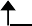 もしくは口県外分含む 	2015.1-12	宿泊旅行統計調査区分 宿泊者数 構成比 台湾 30,610 人27.9% 韓国 19,380 人17.6% 中国 11,280 人10.3% 香港 5,090 人4.6% タイ 5,010 人4.6% シンガポール 890 人0.8% マレーシア 690 人0.6% アメリカ 19,810 人18.0% オーストラリア 2,430 人2.2% ロシア 800 人0.7% その他 13,910 人12.7% 合計 109,900 人100.0% 区分平成23年平成24年平成25年平成26年平成27年対前年比台湾2,850（10.3%）6,070（15.4%）17,380（30.4%）21,920（31.5%）30,610（27.9%）139.6%韓国8,320（30.1%）8,860（22.5%）16,030（28.1%）13,630（19.6%）19,380（17.6%）142.2%中国2,380（8.6%）4,070（10.3%）4,200（7.4%）5,080（7.3%）11,280（10.3%）222.0%香港1,670（6.1%）2,160（5.5%）3,380（5.9%）3,850（5.5%）5,090（4.6%）132.2%タイ130（0.5%）310（0.8%）1,760（3.1%）2,640（3.8%）5,010（4.6%）189.8%シンガポール190（0.7%）130（0.3%）450（0.8%）500（0.7%）890（0.8%）178.0%マレーシア60（0.2%）40（0.1%）160（0.3%）200（0.3%）690（0.6%）345.0%アメリカ5,700（20.7%）9,660（24.5%）6,600（11.6%）9,850（14.1%）19,810（18.0%）201.1%オーストラリア530（1.9%）920（2.3%）1,070（1.9%）1,930（2.8%）2,430（2.2%）125.9%ロシア280（1.0%）660（1.7%）650（1.1%）690（1.0%）800（0.7%）115.9%その他5,490（19.9%）6,510（16.5%）5,450（9.5%）9,380（13.5%）13,910（12.7%）148.3%合計27,600（100%）39,390（100%）57,130（100%）69,670（100%）109,900（100.0%）157.7%区分1月2月3月4月5月6月7月8月9月10月11月12月台湾640（10.8%）910（13.2%）740（14.5%）5,470（44.3%）1,510（11.1%）1,170（24.2%）1,810（25.7%）1,900（21.7%）1,420（22.6%）10,470（50.2%）4,000（36.6%）580（7.9%）韓国2,110（35.8%）2,160（31.2%）1,350（26.5%）1,720（13.9%）1,670（12.3%）810（16.7%）840（11.9%）1,590（18.2%）1,040（16.6%）2,380（11.4%）2,010（18.4%）1,710（23.2%）中国490（8.3%）980（14.2%）690（13.6%）1,130（9.2%）1,160（8.6%）560（11.6%）780（11.1%）1,000（11.4%）680（10.8%）1,750（8.4%）970（8.9%）1,120（15.2%）香港130（2.2%）340（4.9%）250（4.9%）670（5.4%）230（1.7%）130（2.7%）260（3.7%）540（6.2%）300（4.8%）1,420（6.8%）540（4.9%）280（3.8%）タイ70（1.2%）70（1.0%）230（4.5%）770（6.2%）2,250（16.6%）10（0.2%）180（2.6%）180（2.1%）110（1.8%）800（3.8%）160（1.5%）180（2.4%）シンガポール20（0.3%）30（0.4%）30（0.6%）110（0.9%）50（0.4%）50（1.0%）30（0.4%）50（0.6%）30（0.5%）190（0.9%）110（1.0%）190（2.6%）マレーシア20（0.3%）10（0.1%）10（0.2%）90（0.7%）50（0.4%）10（0.2%）30（0.4%）30（0.3%）100（1.6%）130（0.6%）200（1.8%）30（0.4%）アメリカ880（14.9%）610（8.8%）700（13.8%）1,050（8.5%）5,270（38.9%）1,080（22.3%）1,880（26.7%）1,800（20.5%）1,380（22.0%）2,020（9.7%）1,550（14.2%）1,580（21.4%）オーストラリア520（8.8%）680（9.8%）160（3.1%）230（1.9%）120（0.9%）60（1.2%）60（0.9%）80（0.9%）110（1.8%）200（1.0%）50（0.5%）180（2.4%）ロシア20（0.3%）20（0.3%）30（0.6%）20（0.2%）60（0.4%）150（3.1%）0（0.0%）120（1.4%）60（1.0%）60（0.3%）210（1.9%）50（0.7%）その他1,000（16.9%）1,110（16.0%）900（17.7%）1,080（8.8%）1,180（8.7%）810（16.7%）1,180（16.7%）1,470（16.8%）1,050（16.7%）1,450（6.9%）1,140（10.4%）1,480（20.1%）合計5,900（100%）6,920（100%）5,090（100%）12,340（100%）13,550（100%）4,840（100%）7,050（100%）8,760（100%）6,280（100%）20,870（100%）10,940（100%）7,380（100%）区分1月2月3月4月5月6月7月8月9月10月11月12月平成23年5,0105,1101,5604208101,1501,9002,1302,4903,4502,0701,500平成24年2,7303,4203,0602,7903,5103,6603,1703,4103,1205,8902,7901,840平成25年3,2704,8803,5805,1905,2204,5904,6805,0804,1308,5104,5703,430平成26年4,2904,3203,4506,7505,7806,3405,2905,0604,37013,1006,8404,090平成27年5,9006,9205,09012,34013,5504,8407,0508,7606,28020,87010,9407,380対前年比137.5%160.2%147.5%182.8%234.4%76.3%133.3%173.1%143.7%159.3%159.9%180.4%平成27年 青森県観光入込客統計平成27年 青森県観光入込客統計平成27年 青森県観光入込客統計平成27年 青森県観光入込客統計発行初	版平成28年11月30日第２版平成29年3月31日〒030-8570〒030-8570〒030-8570〒030-8570青森県青森市長島一丁目１－１青森県青森市長島一丁目１－１青森県青森市長島一丁目１－１青森県青森市長島一丁目１－１青森県観光国際戦略局観光企画課青森県観光国際戦略局観光企画課青森県観光国際戦略局観光企画課青森県観光国際戦略局観光企画課